Одобрил:                / Таня Иванова /К О Н С П Е К ТПо   Обща теория на счетоводната отчетност  –  X  класза дневна и самостоятелна форма на обучение- ЕАТТ1.Обща характеристика на стопанската отчетност като система за информация2.Същност, поява и развитие на стопанската отчетност.3.Отчетни и змерители и клонове на стопанската отчетност.4.Счетоводството като информационна и контролна система.5.Имуществото на предприятието като обект на счетоводството.6.Нормативна уредба на счетоводството в България.7.Активи на предприятието.8.Капитал на предприятието.9.Обекти на счетоводството10.Обща характеристика на методологията на счетоводството.11.Същност и форма на балансовото обобщаване.12.Съдържание, строеж и структура на счетоводния баланс.13.Видове счетоводни баланси.14.Влияние на стопанските операции върху съдържанието и структурата на счетоводния баланс.15.Способ на балансовото обобщаване.16.Данъчно облагане.17.Системата на счетоводните сметки като елемент на методологията на счетоводството.18.Същност и съдържание на счетоводните сметки.19.Същност и логически основи на двойното записване.20.Кореспонденция на счетоводните сметки и счетоводни статии.21.Документирането като елемент на методологията на счетоводството-същност и практическа реализация.22.Оформяне, движение и съхраняване на документите. Албум на първичните счетоводни документи.23.Класификация на счетоводните документи.24.Документиране на стопанските операции.   Изготвил:ПРОФЕСИОНАЛНА ГИМНАЗИЯ ПО  МЕХАНОЕЛЕКТРОТЕХНИКА “ЮРИЙ ГАГАРИН”ПРОФЕСИОНАЛНА ГИМНАЗИЯ ПО  МЕХАНОЕЛЕКТРОТЕХНИКА “ЮРИЙ ГАГАРИН”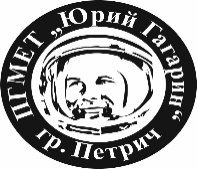 ул. “Свобода” № 31               тел.: 0882 655 776гр. Петрич  	               e-mail:  info-102009@edu.mon.bg     www.pgmet1.com